Nemecký jazyk VII.A/VII.B: 16.3. - 20.3.2020 uč. str. 64 Fehrsehen- sloveso ,,fernsehen,, (nepravidelné, s odlučiteľnou predponou) už v zošitoch máte, poriadne sa ho naučte, tak isto sa časuje sloveso ,,sehen,, (pozerať, vidieť) len bez predpony- opíšte si do zošita slovnú zásobu a naučte sa ju+ (spanned - napínavý, langweilig - nudný)- 64/1 odpovedzte na otázky: Was siehst du gern im Fernsehen? (Čo rád pozeráš v televízii?), Was siehst du nicht gern im Fernsehen? (Čo nerád pozeráš v televízii?)(im Fernsehen - v televízii, preto používame sloveso sehen)+ otázky a odpovede: Was siehst du am liebsten im Fernsehen? (am liebsten - najradšej)	    		Was ist deine Lieblingssendung? (die Sendung - vysielanie)uč. str. 66 Wie oft siehst du fern? (Ako často pozeráš televízor?) - odpovedz na otázkujeden Tag - každý deňab und zu - občasnie - nikdyeinmal pro Woche - raz za týždeňzweimal pro Monat - dvakrát za mesiacabends - večertagsüber - cez deňan Wochentagen - v pracovné dniam Wochenende - cez víkendfast - takmereine Stunde - hodinumehr als - viac akonormalerweise - normálne, bežne- na str. 67 sa otestuj :) FERNSEHUMFRAGE! SIEHST DU VIEL FERN?- vypracuj PL                   6. Lektion: Fernsehen                                          Schreib die Vokabeln auf Deutsch. (Slovíčka napíš po nemecky.)vysielanie 	.........................................		f)   fantastický	   ...........................................nikdy 		.........................................		g)   každý deň        .........................................reklama 	.              .....................................		h)   zaujímavý	       .........................................napínavý	.........................................		i)   cez prac. dni     .........................................cez víkend	.........................................		j)   nudný	       ......................................... Welche Form des Verbs ist richtig? (Ktorý tvar je správny?)Klara, wann (siehst / sehst) du fern?		c)  Was (sehen / sieht) Paul und Tina am liebsten?Abends (sehe / siehe) ich Thriller.               	d)  Wie oft (sehen / seht) Sie fern, Herr Bach?Beantworte die Fragen und wähle die richtige Anwort mit Hilfe des Fernsehprogramms aus. (Odpovedz na otázky a vyber správnu odpoveď pomocou televízneho programu, čas napíšte len číslom, odpovede celou vetou na hodiny sa ešte len budeme učiť)Wann beginnt „Deutschland sucht den Superstar“?  .....................................................................Wie lange dauert „Mitten im Leben“? ............................................................................................Wann endet „Ritas Welt“? ..............................................................................................................Was ist „Der rosarote Panther“?	        A. Komödie	   B. Nachrichten 	C. MagazinWas ist „Formel 1“?		    A. Nachrichten	   B. Magazin	            C. SportsendungWas ist „RTL aktuell“?	    	        A. Serie	          B. Sportsendung	C. NachrichtenWas ist „Bernds Hexe“         A. Magazin	B. Serie    C. Komödie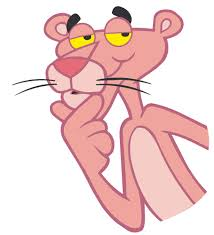 